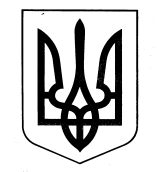 УКРАЇНАЗОЛОЧІВСЬКА СЕЛИЩНА РАДАВІДДІЛ ОСВІТИ, МОЛОДІ ТА СПОРТУНАКАЗ   22.02.2019                                      Золочів                                                     № 69Про проведення Інтернет-зборів батьків майбутніх першокласників	З метою поширення практики організації різних форм роботи з батьками дітей старшого дошкільного віку та виконання п. 7 підрозділу 1 «Дошкільна освіта» підрозділу 1.1 «Модернізація змісту  та підвищення якості дошкільної освіти» обласної програми розвитку освіти «Новий освітній простір Харківщини» на 2019-2023 роки, затвердженої рішенням Харківської обласної ради від 06 грудня 2018 року № 817-VІІ, НАКАЗУЮ:1.Методисту дошкільної освіти відділу освіти, молоді та спорту Золочівської селищної ради Коротенко В. Г.:1.1.Здійснити організаційні заходи щодо проведення регіональних Інтернет-зборів батьків майбутніх першокласників.                                                                        З 01 березня по 01 квітня 2019 року1.2. Довести до відома керівників про забезпечення інформаційно-технічного супроводу зазначеного заходу Комунальним вищим навчальним закладом «Харківська академія неперервної освіти», на сайті якого (httр://edu-post-diploma.кharkov.ua) розміщено посилання на сторінку «Інтернет-збори батьків майбутніх першокласників»                                                                                           До 01 березня 2019 року2. Керівникам навчальних закладів:2.1. Забезпечити організацію та участь усіх бажаючих в Інтернет-зборах батьків майбутніх першокласників району відповідно до організаційно-методичних вказівок.                                                                        З 01 березня по 01 квітня 2019 року2.2. Довести інформацію про проведення Інтернет-зборів до відома батьків та ознайомити з переліком питань для обговорення.                                                                                           До 01 березня 2019 року2.3. Провести опитування батьків щодо технічної можливості їх участі у заході. Забезпечити технічну підтримку участі в Інтернет-зборах максимально можливої кількості усіх бажаючих батьків дітей старшого дошкільного віку як закладу так і мікрорайону.                                                                        З 01 березня по 01 квітня 2019 року   2.4. Упродовж проведення Інтернет-зборів надавати технічну допомогу батькам щодо реєстрації, відповідей на запропоновані питання для обговорення та постановки своїх питань в електронній формі.                                                                        З 01 березня по 01 квітня 2019 року2.5. У разі потреби залучити технічні можливості дошкільних, загальноосвітніх навчальних закладів та організувати співпрацю з педагогами шкіл з питань наступності.                                                                        З 01 березня по 01 квітня 2019 року2.6. Ознайомитись із узагальненими матеріалами Інтернет-зборів, що розміщаються на сайті Департаменту науки і освіти Харківської обласної державної адміністрації                                                                                              До 20 квітня 2019 року  2.7. Довести узагальнені інформаційні матеріали Інтертнет-зборів до працівників закладів освіти та батьків.                                                                                              До 20 квітня 2019 року2.7. Розробити відповідні заходи щодо посилення інформаційної роботи з батьками з питань можливих шляхів залучення дітей до здобуття дошкільної освіти та її змісту, сприяти налагодженню співпраці між педагогами дошкільної та початкової ланок освіти з метою реалізації принципу наступності, залучати представників органів охорони здоров`я, психологічної служби, засобів масової інформації до роботи з батьками.                                                                                                                                                                                                                                                             До 20 квітня 2019 року3. Відповідальність за проведення Інтернет-зборів покладаю на методиста дошкільної освіти відділу освіти, молоді та спорту Золочівської селищної ради Коротенко В. Г. та керівників навчальних закладів.Начальник відділу освіти,молоді т а спорту                                                                      В. НаговіцинаКоротенко, 5-05-31З наказом від 22.02.2019 № 69 ознайомлено:       О. В. Рябченко                                                         Т. Ю. Островська        Л. С. Тішкова                                                          О. В. Рудик                В. Г. Москаленко                                                    А. В.Слинько         І. Ю.Космін                                                     С. І. Анадруцька         В. М. Сусла                                                             Т. Г. Ковальова                  З.І. Ісаєнко                                                               Л. М. Задеря        В. Г.  Токар                                                               В. В. Фесунова         Н.О. Багач